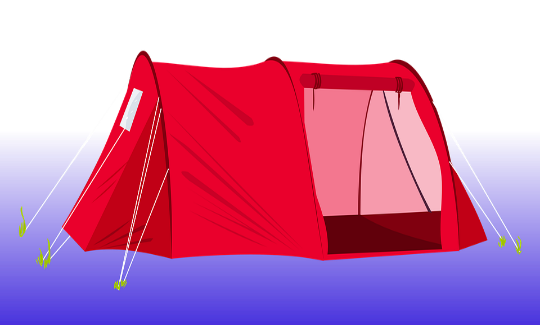 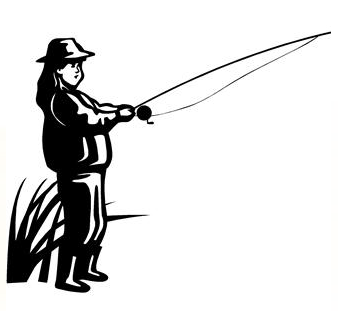 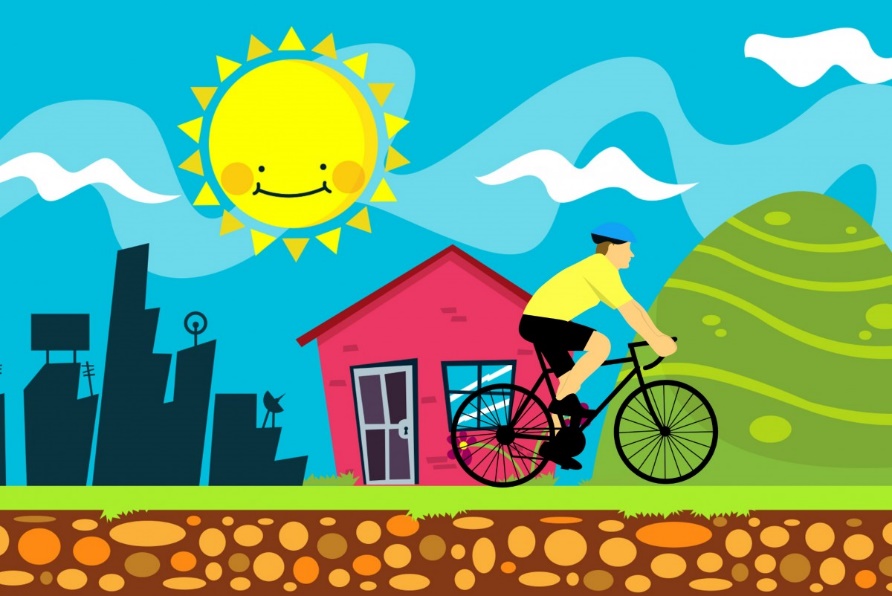       Tarifs 2020  -  Domaine du Lac de Néguenou***                                        TARIF CAMPING : NuitéeDe Midi           à MidiDu 01/04Au 26/0627/06Au 28/0829/08Au31/10 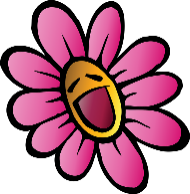                   Emplacement2 pers+1 véhicule13.6015.9013.60BranchementElectrique3.503.503.5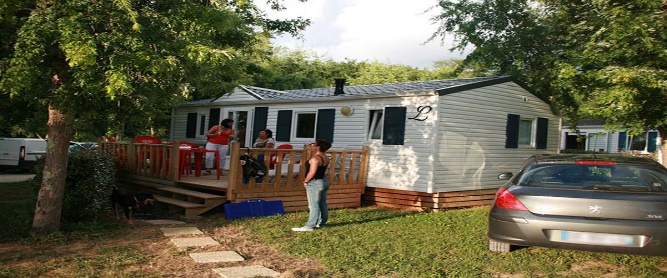 Personne supplémentaireA partir de 10 ans4.405.004.40EnfantsSupplémentaireDe moins de 10 ans3.304.403.30Du Samedi         Au Samedi01/04 au 03/0704/07 au 10/0711/07 au 17/0718/07 au 21/0822/08 au 28/0829/08 au 31/10Mobil-home ECO (34m2 terrasse comprise)215.00325.00429.00545.00325.00215.00Mobil-home PRIVILEGE(40m2 terrasse comprise)237.00435.00490.00677.00435.00237.00Mobil-home DUO(43.5m2 terrasse comprise)255.00445.00495.00685.00445.00255.00Mobil-home TRIO(45.5m2 terrasse comprises)268.00467.00520.00699.00467.00268.00Mobil-home LUXE(47m2 terrasse comprise)280.00490.00545.00732.00490.00280.00 TARIF LOCATION à la Nuitée :                                               Du 01/04/2020 au 26/06/2020   et   Du 29/08/2020 au 01/11/2020 TARIF LOCATION à la Nuitée :                                               Du 01/04/2020 au 26/06/2020   et   Du 29/08/2020 au 01/11/2020 TARIF LOCATION à la Nuitée :                                               Du 01/04/2020 au 26/06/2020   et   Du 29/08/2020 au 01/11/2020 TARIF LOCATION à la Nuitée :                                               Du 01/04/2020 au 26/06/2020   et   Du 29/08/2020 au 01/11/2020 TARIF LOCATION à la Nuitée :                                               Du 01/04/2020 au 26/06/2020   et   Du 29/08/2020 au 01/11/2020 TARIF LOCATION à la Nuitée :                                               Du 01/04/2020 au 26/06/2020   et   Du 29/08/2020 au 01/11/2020 TARIF LOCATION à la Nuitée :                                               Du 01/04/2020 au 26/06/2020   et   Du 29/08/2020 au 01/11/2020 TARIF LOCATION à la Nuitée :                                               Du 01/04/2020 au 26/06/2020   et   Du 29/08/2020 au 01/11/2020 TARIF LOCATION à la Nuitée :                                               Du 01/04/2020 au 26/06/2020   et   Du 29/08/2020 au 01/11/2020 TARIF LOCATION à la Nuitée :                                               Du 01/04/2020 au 26/06/2020   et   Du 29/08/2020 au 01/11/20201 Nuit2 Nuits3 Nuits4 Nuits4 Nuits5 Nuits6 Nuits6 NuitsMobil-home ECO (34m2 terrasse comprise)65110131152152173205205Mobil-home PRIVILEGE(40m2 terrasse comprise)70120150180180200215215Mobil-home DUO(43.5m2 terrasse comprise)70125155185185215235235Mobil-home TRIO(45.5m2 terrasse comprises)75135185215215240255255Mobil-home LUXE(47m2 terrasse comprise)75135185215215245260260  TARIF LOCATION à la Nuitée :    Du 27/06/2020 au 03/07/2020  TARIF LOCATION à la Nuitée :    Du 27/06/2020 au 03/07/2020  TARIF LOCATION à la Nuitée :    Du 27/06/2020 au 03/07/2020  TARIF LOCATION à la Nuitée :    Du 27/06/2020 au 03/07/2020  TARIF LOCATION à la Nuitée :    Du 27/06/2020 au 03/07/2020  TARIF LOCATION à la Nuitée :    Du 27/06/2020 au 03/07/2020  TARIF LOCATION à la Nuitée :    Du 27/06/2020 au 03/07/2020  TARIF LOCATION à la Nuitée :    Du 27/06/2020 au 03/07/2020  TARIF LOCATION à la Nuitée :    Du 27/06/2020 au 03/07/2020  TARIF LOCATION à la Nuitée :    Du 27/06/2020 au 03/07/20201 Nuit2 Nuits3 Nuits4 Nuits5 Nuits5 Nuits5 Nuits6 NuitsMobil-home ECO (34m2 terrasse comprise)70130195224224249299299Mobil-home PRIVILEGE(40m2 terrasse comprise)75150200240240280320320Mobil-home DUO(43.5m2 terrasse comprise)80160205245245295330330Mobil-home TRIO(45.5m2 terrasse comprises)85170215260260305350350Mobil-home LUXE(47m2 terrasse comprise)95190240290290330370370TARIF LOCATION SALLE DES FÊTES :          D’avril à juin et de Septembre à Octobre :   -   290€ la journée                                                                         -   400€/week-endTARIF LOCATION SALLE DES FÊTES :          D’avril à juin et de Septembre à Octobre :   -   290€ la journée                                                                         -   400€/week-endTARIF LOCATION SALLE DES FÊTES :          D’avril à juin et de Septembre à Octobre :   -   290€ la journée                                                                         -   400€/week-endTARIF LOCATION SALLE DES FÊTES :          D’avril à juin et de Septembre à Octobre :   -   290€ la journée                                                                         -   400€/week-endTARIF LOCATION SALLE DES FÊTES :          D’avril à juin et de Septembre à Octobre :   -   290€ la journée                                                                         -   400€/week-endTARIF LOCATION SALLE DES FÊTES :          D’avril à juin et de Septembre à Octobre :   -   290€ la journée                                                                         -   400€/week-endTARIF LOCATION SALLE DES FÊTES :          D’avril à juin et de Septembre à Octobre :   -   290€ la journée                                                                         -   400€/week-endTARIF LOCATION SALLE DES FÊTES :          D’avril à juin et de Septembre à Octobre :   -   290€ la journée                                                                         -   400€/week-endTARIF LOCATION SALLE DES FÊTES :          D’avril à juin et de Septembre à Octobre :   -   290€ la journée                                                                         -   400€/week-endTARIF LOCATION SALLE DES FÊTES :          D’avril à juin et de Septembre à Octobre :   -   290€ la journée                                                                         -   400€/week-end